Отчёт о работе семейного клуба «Мы вместе!» МБОУ «Гимназия № 17» г. о. Королёв(руководитель Терёхина Ирина Владимировна)Отчётный период: март 2022 г.Муниципальный этап Всероссийского конкурса детского рисунка «Эколята – друзья и защитники Природы!»В рамках работы семейного клуба «Мы вместе!» дети и родители приняли участие в конкурсе детского рисунка «Эколята – друзья и защитники Природы!».На муниципальный этап конкурса была отправлена работа Ильина Александра «Ёлочка призывает беречь лес от пожара».Вот какое описание к рисунку составил Саша вместе со своими родителями:«Лес – это гостеприимный дом, где живут звери и птицы, ящерицы и лягушки, жуки и бабочки. В лесу ни на мгновение не замирает жизнь. А сколько в нём разнообразных растений!Но у леса есть коварный враг, от которого он беззащитен – это огонь. Весёлая и общительная Ёлочка призывает ребят и их родителей защитить леса от пожара. Она говорит всем, что, находясь в лесу, наслаждаясь его красотой, вдыхая его целебный воздух, оберегайте лес от пожара. То, что создавалось природой в течение многих лет, может погибнуть от огня в считанные часы или минуты.»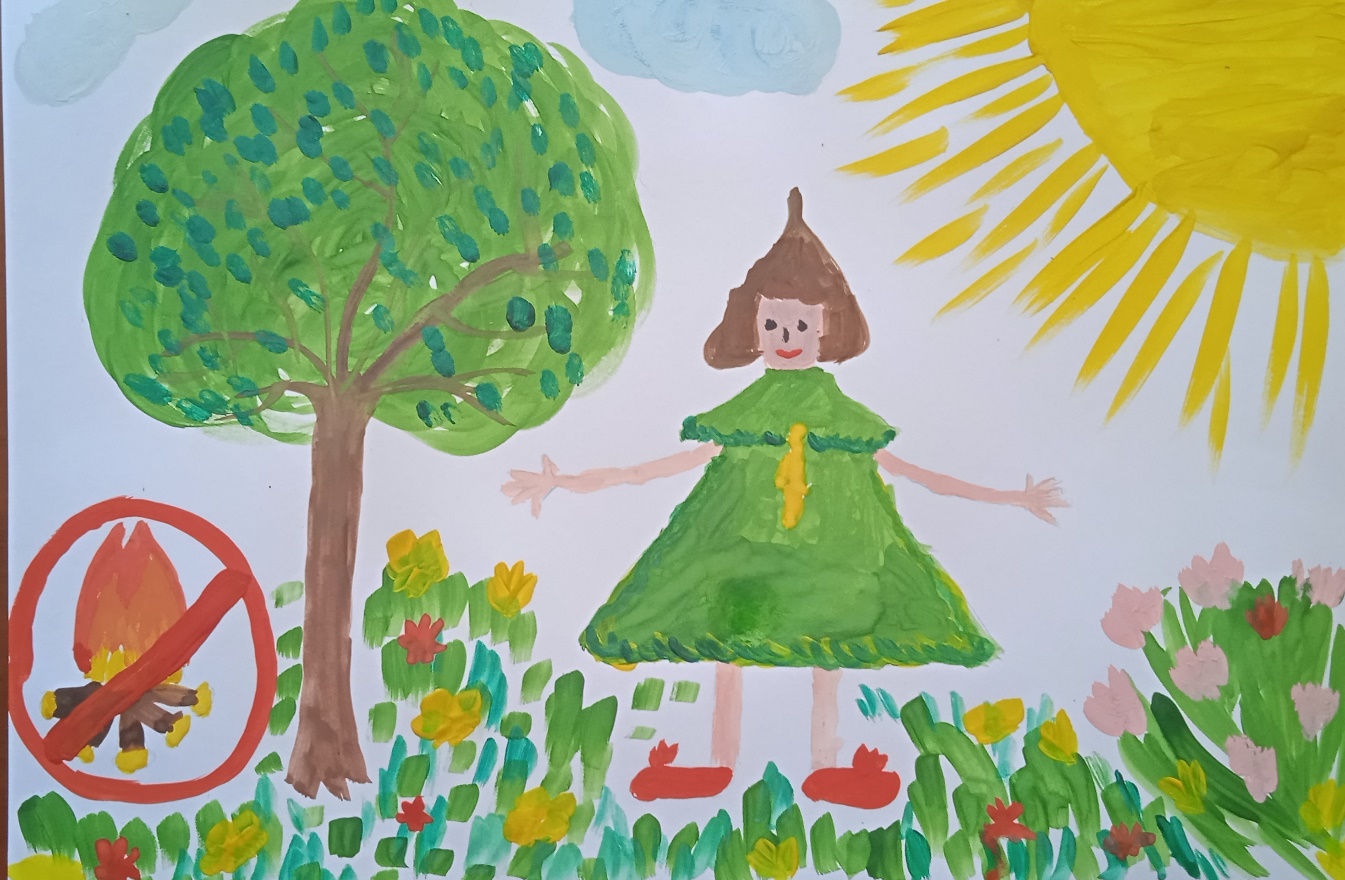 